28 марта социальным педагогом Бейсекеевой З.Р., школьным инспектором Керимжановой Г.С. среди учащихся 7-9 классов проведена профилактическая беседа, в ходе которой ребятам еще раз разъяснили, статьи Административного Кодекса РК, а именно: 
Статья 434-435 Мелкое хулиганство, совершенное несовершеннолетним - За мелкое хулиганство (бросить мусор, семечки , нецензурно выражаться, ломать чужое имущество и.т.д.) влечет штраф на родителей в размере от 7 до 10 тыс. тенге и постановки на учет несовершеннолетнего. Статья 440. Распитие алкогольных напитков или появление в общественных местах в пьяном виде 
За распитие алкогольных напитков на улицах и в других общественных местах влечет штраф на родителей в размере 9910 тенге и постановки на учет несовершеннолетнего. 
• Статья 442-2 Нахождение несовершеннолетних без сопровождения законных представителей вне жилища 
1. Нахождение несовершеннолетних без сопровождения законных представителей вне жилища с 23 до 6 часов утра - 1 й раз - предупреждение , 2 й раз влечет штраф на родителей в размере 10 тыс. тенге и постановки на учет несовершеннолетнего . За что тебя также могут поставить на учет: 
1. За нарушение Устава школы
2. За систематическое невыполнение домашнего задания. 
3. За отказ от работы на уроке
4. За нарушение дисциплины на уроке
5. За прогулы учебных занятий
6. За драки, грубость 
7. За совершение правонарушений с доставкой в органы милиции
8. За порчу государственного и личного имущества
9. За курение 
10. За употребление спиртных напитковДорогой друг! Мы надеемся, ты сделаешь правильный выбор! И никогда не будешь в числе правонарушителей.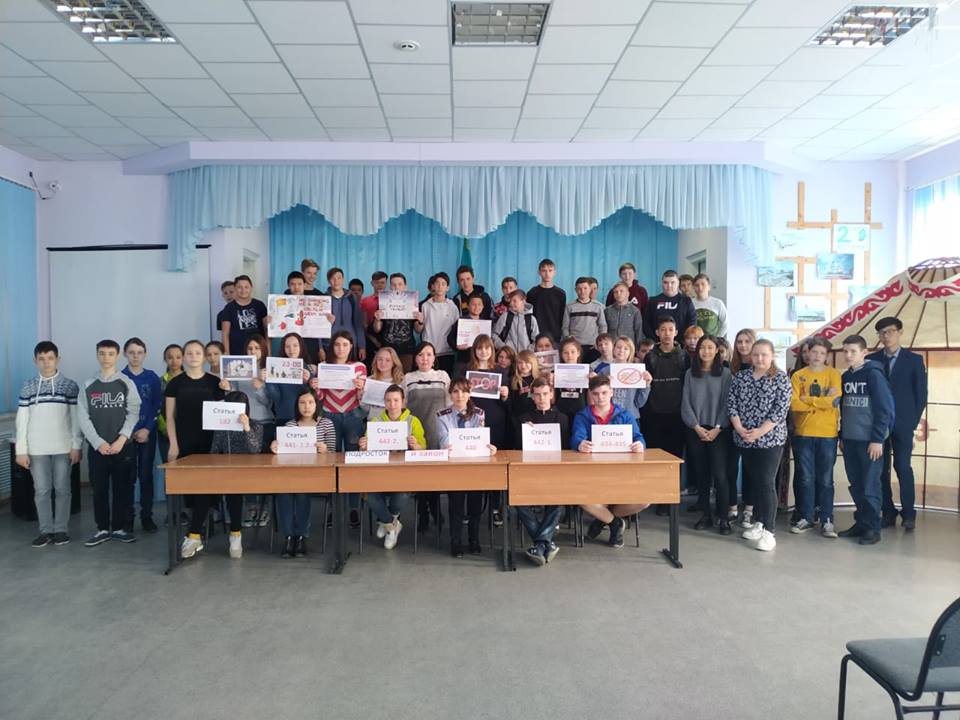 